Prijedlog godišnjeg izvedbenog plana i programa za Pravoslavni vjeronauk u 4. razredu osnovne škole za školsku godinu 2020./2021.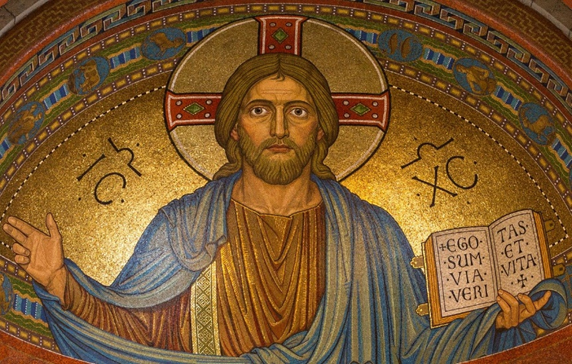 https://pixabay.com/photos/christ-jesus-religion-mosaic-898330/Prijedlog godišnjeg izvedbenog plana i programa za Pravoslavni vjeronauk u 4. razredu osnovne škole za školsku godinu 2020./2021.https://pixabay.com/photos/christ-jesus-religion-mosaic-898330/Prijedlog godišnjeg izvedbenog plana i programa za Pravoslavni vjeronauk u 4. razredu osnovne škole za školsku godinu 2020./2021.https://pixabay.com/photos/christ-jesus-religion-mosaic-898330/Prijedlog godišnjeg izvedbenog plana i programa za Pravoslavni vjeronauk u 4. razredu osnovne škole za školsku godinu 2020./2021.https://pixabay.com/photos/christ-jesus-religion-mosaic-898330/Prijedlog godišnjeg izvedbenog plana i programa za Pravoslavni vjeronauk u 4. razredu osnovne škole za školsku godinu 2020./2021.https://pixabay.com/photos/christ-jesus-religion-mosaic-898330/Prijedlog godišnjeg izvedbenog plana i programa za Pravoslavni vjeronauk u 4. razredu osnovne škole za školsku godinu 2020./2021.https://pixabay.com/photos/christ-jesus-religion-mosaic-898330/TEMA/CJELINABROJ SATI MJESEC/TJEDAN NASTAVNE TEMEODGOJNO-OBRAZOVNI ISHODI PREDMETA OČEKIVANJAMEĐUPREDMETNIH TEMAUVODNI I ZAVRŠNI SATI407.09. - 11.09.14.06. - 18.06.CRKVA JE NAŠ IZBOR1414.09. - 30.10.1. Zajednica je osnov života2. Crkva je naš izbor3. Crkva je zajednica sa Svetom Trojicom4. Crkva je cilj stvaranja svijeta5. Svijet izvan zajednice sa Bogom6. Svijet u zajednici sa Bogom (Liturgija riječi)7. Liturgija tajne (Liturgijske pjesme)OŠ PV B.4.1.Objašnjava da je svijet stvoren da postane Crkva i živi vječno.OŠ PV A.4.1.Identificira sebe kao aktivnog dionika konkretne liturgijske zajednice.OŠ PV A.4.2.Opisuje značenje liturgijskih pjesama i pjeva ihOŠ PV A.4.3.Tumači liturgijsko jedinstvo ljudi i prirode u Kristu.OŠ PV C.4.1.Tumači molitvu Gospodnju.uku B.2.1.Uz podršku učitelja učenik određuje ciljeve učenja, odabire pristup učenju te planira učenjeuku D.2.2.Učenik ostvaruje dobru komunikaciju s drugima, uspješno surađuje u različitim situacijama i spreman je zatražiti i ponuditi pomoć.pod A.2.1.Primjenjuje inovativna i kreativna rješenjaBLAGDANI2011.01. - 15.01.18.01. - 29.01.15.02. - 19.02.12.04. - 30.04.24.05. - 11.06.1. Božić2. Sveti Serafim Sarovski i Sveti Nikolaj Velimirović3. Sveti Sava4. Sveti Simeon Bogoprimac5. Veliki Četvrtak6. Veliki Petak7. Vaskrs8. Sveti Jovan Šangajski9. Spasovdan10. PedesetnicaOŠ PVJ D.4.2.Ističe da je kreposni život način kojim kršćanin teži stupiti u odnos ljubavi s Bogom i bližnjima.OŠ PV B.4.1.Objašnjava da je svijet stvoren da postane Crkva i živi vječno.ikt D.2.1.Učenik se izražava kreativno i planira svoje djelovanje jednostavnim metodama za poticanje kreativnosti u IKT okružjuuku B.2.4.Na poticaj učitelja, ali i samostalno, učenik samovrednuje proces učenja i svoje rezultate te procjenjuje ostvareni napredak.HRISTOS NAS SVE ZOVE1204.11. - 23.12.1. Hristos poziva apostole2. Vjera osnov zajednice3. Apostoli pozivaju svijet4. Lična molitva5. Čovjek samo srcem jasno vidi6. Hristos nas sve zoveOŠ PV E.4.1.Prepoznaje važnost slobodnog odgovora na Kristov poziv u lični odnos – zajednicu slobode i ljubavi.OŠ PVJ D.4.2.Ističe da je kreposni život način kojim kršćanin teži stupiti u odnos ljubavi s Bogom i bližnjima.ikt C.2.4.Učenik uz učiteljevu pomoć odgovorno upravlja prikupljenim informacijamaikt D.2.1.Učenik se izražava kreativno i planira svoje djelovanje jednostavnim metodama za poticanje kreativnosti u IKT okružjuDIVAN JE BOG U SVETIMA SVOJIM401.02. - 12.02.1. Uspinjanje ka Hristu2. Liturgijsko putovanje svih svetihOŠ PV E.4.1.Prepoznaje važnost slobodnog odgovora na Kristov poziv u lični odnos – zajednicu slobode i ljubavi.OŠ PVJ D.4.2.Ističe da je kreposni život način kojim kršćanin teži stupiti u odnos ljubavi s Bogom i bližnjima.uku A.2.4.Učenik razlikuje činjenice od mišljenja i sposoban je usporediti različite ideje.uku B.2.4.Na poticaj učitelja, ali i samostalno, učenik samovrednuje proces učenja i svoje rezultate te procjenjuje ostvareni napredak.ZNAČAJ VRLINSKOG ŽIVOTA1001.03. - 01.04.1. Na putu svetosti2. Usavršavanju nema kraja3. Put ka večnosti4. Hrišćanske vrline5. Vrlinoslov – sveti nas učeOŠ PV C.4.2.Primjenjuje kršćanske kreposti.OŠ PVJ D.4.2.Ističe da je kreposni život način kojim kršćanin teži stupiti u odnos ljubavi s Bogom i bližnjima.OŠ PV C.4.3.Objašnjava događaj prvorodnoga grijeha kao pogrešnu uporabu slobode.osr A.2.4.Razvija radne navikeosr A.2.2.Upravlja emocijama i ponašanjem.goo C.2.2.Promiče solidarnost u školi.ikt D.2.1.Učenik se izražava kreativno i planira svoje djelovanje jednostavnim metodama za poticanje kreativnosti u IKT okružjuSA NAMA JE BOG603.05. - 21.05.1. Crkva je ikona carstva Božijeg2. Crkvena umjetnost – odsjaj Carstva Božijeg3. Svetorodna loza NemanjićaOŠ PV D.4.1.Opisuje važnost ikone u životu Crkve.uku C.2.4.Učenik se koristi ugodnim emocijama i raspoloženjima tako da potiču učenje i kontrolira neugodne emocije i raspoloženja tako da ga ne ometaju u učenju.